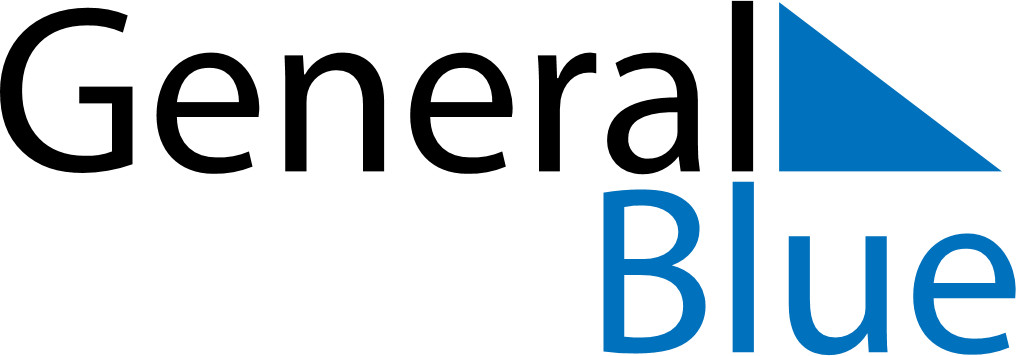 February 2024February 2024February 2024February 2024February 2024February 2024Pozo del Tigre, Formosa, ArgentinaPozo del Tigre, Formosa, ArgentinaPozo del Tigre, Formosa, ArgentinaPozo del Tigre, Formosa, ArgentinaPozo del Tigre, Formosa, ArgentinaPozo del Tigre, Formosa, ArgentinaSunday Monday Tuesday Wednesday Thursday Friday Saturday 1 2 3 Sunrise: 6:37 AM Sunset: 7:51 PM Daylight: 13 hours and 14 minutes. Sunrise: 6:38 AM Sunset: 7:51 PM Daylight: 13 hours and 13 minutes. Sunrise: 6:39 AM Sunset: 7:50 PM Daylight: 13 hours and 11 minutes. 4 5 6 7 8 9 10 Sunrise: 6:39 AM Sunset: 7:50 PM Daylight: 13 hours and 10 minutes. Sunrise: 6:40 AM Sunset: 7:49 PM Daylight: 13 hours and 9 minutes. Sunrise: 6:41 AM Sunset: 7:49 PM Daylight: 13 hours and 8 minutes. Sunrise: 6:41 AM Sunset: 7:48 PM Daylight: 13 hours and 6 minutes. Sunrise: 6:42 AM Sunset: 7:48 PM Daylight: 13 hours and 5 minutes. Sunrise: 6:43 AM Sunset: 7:47 PM Daylight: 13 hours and 4 minutes. Sunrise: 6:43 AM Sunset: 7:47 PM Daylight: 13 hours and 3 minutes. 11 12 13 14 15 16 17 Sunrise: 6:44 AM Sunset: 7:46 PM Daylight: 13 hours and 1 minute. Sunrise: 6:45 AM Sunset: 7:45 PM Daylight: 13 hours and 0 minutes. Sunrise: 6:45 AM Sunset: 7:45 PM Daylight: 12 hours and 59 minutes. Sunrise: 6:46 AM Sunset: 7:44 PM Daylight: 12 hours and 57 minutes. Sunrise: 6:47 AM Sunset: 7:43 PM Daylight: 12 hours and 56 minutes. Sunrise: 6:47 AM Sunset: 7:42 PM Daylight: 12 hours and 55 minutes. Sunrise: 6:48 AM Sunset: 7:42 PM Daylight: 12 hours and 53 minutes. 18 19 20 21 22 23 24 Sunrise: 6:49 AM Sunset: 7:41 PM Daylight: 12 hours and 52 minutes. Sunrise: 6:49 AM Sunset: 7:40 PM Daylight: 12 hours and 51 minutes. Sunrise: 6:50 AM Sunset: 7:39 PM Daylight: 12 hours and 49 minutes. Sunrise: 6:50 AM Sunset: 7:39 PM Daylight: 12 hours and 48 minutes. Sunrise: 6:51 AM Sunset: 7:38 PM Daylight: 12 hours and 46 minutes. Sunrise: 6:52 AM Sunset: 7:37 PM Daylight: 12 hours and 45 minutes. Sunrise: 6:52 AM Sunset: 7:36 PM Daylight: 12 hours and 43 minutes. 25 26 27 28 29 Sunrise: 6:53 AM Sunset: 7:35 PM Daylight: 12 hours and 42 minutes. Sunrise: 6:53 AM Sunset: 7:34 PM Daylight: 12 hours and 41 minutes. Sunrise: 6:54 AM Sunset: 7:34 PM Daylight: 12 hours and 39 minutes. Sunrise: 6:54 AM Sunset: 7:33 PM Daylight: 12 hours and 38 minutes. Sunrise: 6:55 AM Sunset: 7:32 PM Daylight: 12 hours and 36 minutes. 